15.03.2017  № 685О бесхозяйных объектах электроснабжения города ЧебоксарыВ соответствии со ст. 225 Гражданского кодекса Российской Федерации, п. 1 ст. 38 Федерального закона от 26.03.2003 № 35-ФЗ «Об электроэнергетике» администрация города Чебоксары п о с т а н о в л я е т:Признать бесхозяйными участки электрических сетей согласно приложению к настоящему постановлению.2. ООО «Коммунальные технологии» до признания права муниципальной собственности на указанные участки электрических сетей приступить к их содержанию и обслуживанию.3. Чебоксарскому городскому комитету по управлению имуществом (Васильев Ю.А.) в соответствии с действующим законодательством принять меры по признанию указанного бесхозяйного имущества муниципальной собственностью.4. Управлению по связям со СМИ и молодежной политики администрации города Чебоксары опубликовать настоящее постановление в средствах массовой информации.5. Настоящее постановление вступает в силу со дня его официального опубликования.6. Контроль за исполнением настоящего постановления возложить на заместителя главы администрации города Чебоксары по вопросам ЖКХ Г.Г. Александрова.Глава администрации города Чебоксары                                     А.О. Ладыков	 Приложениек постановлению администрации города Чебоксарыот 15.03.2017 № 685Перечень бесхозяйных участков электрических сетей________________________________________________________________Чăваш РеспубликиШупашкар хулаАдминистрацийěЙЫШĂНУ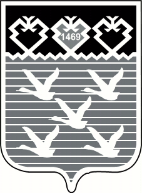 Чувашская РеспубликаАдминистрациягорода ЧебоксарыПОСТАНОВЛЕНИЕ№ п/пМесто расположения участкаТехническое описание участка, марка, сечениеПротяженность участка, мДата ввода в эксплуатацию1КЛ-0.4 кВ от РП-30 до ВРУ-0,4 кВ жилого дома № 29 по ул. Гагарина4ААБл-1 (4 х 120) 20020022КЛ-0,4 кВ от ТП-229 до подъезда 7 жилого дома № 40 корп. 1 по ул. НиколаеваАПВБ-1 (3 х 35 + 1 х 16)12019703КЛ-0,4 кВ от ТП-229 до подъезда 3 жилого дома № 40 корп. 1 по ул. НиколаеваАСБ-1 (3 х 95)12019704КЛ-0,4 кВ между 3 и 7 подъездами жилого дома № 40 корп. 1 по ул. НиколаеваАПВБ-1 (3 х 35 + 1 х 16)601970